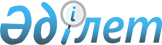 О внесении изменения в Приказ Председателя Агентства Республики Казахстан по управлению земельными ресурсами от 2 апреля 2009 года № 57-П "Об утверждении Инструкции о разработке проектов рекультивации нарушенных земель"
					
			Утративший силу
			
			
		
					Приказ Председателя Агентства Республики Казахстан по управлению земельными ресурсами от 26 марта 2012 года № 63-ОД. Зарегистрирован в Министерстве юстиции Республики Казахстан 16 апреля 2012 года № 7579. Утратил силу приказом и.о. Министра национальной экономики Республики Казахстан от 17 апреля 2015 года № 346      Сноска. Утратил силу приказом и.о. Министра национальной экономики РК от 17.04.2015 № 346 (вводится в действие по истечении десяти календарных дней после дня его первого официального опубликования).      В целях приведения в соответствие с подпунктом 6) пункта 2 статьи 1 Закона Республики Казахстан от 15 июля 2011 года «О внесении изменений и дополнений в некоторые законодательные акты Республики Казахстан по вопросам совершенствования разрешительной системы», ПРИКАЗЫВАЮ:



      1. В приказ Председателя Агентства Республики Казахстан по управлению земельными ресурсами от 2 апреля 2009 года № 57-П «Об утверждении Инструкции о разработке проектов рекультивации нарушенных земель» (зарегистрированный в Реестре государственной регистрации нормативных правовых актов за № 5689, опубликованный в газете «Юридическая газета» от 3 июля 2009 года № 100 (1694), в газете «Заң газеті» от 3 июля 2009 года № 100 (1523) и в газете «Официальная газета» от 11 июля 2009 года № 28 (446)) внести следующее изменение:



      в Инструкции о разработке проектов рекультивации нарушенных земель, утвержденной указанным приказом:



      пункт 3 изложить в следующей редакции:

      «3. Разработка проектов рекультивации нарушенных земель осуществляется гражданами и юридическими лицами, выполняющими землеустроительные работы (разработчик проекта).».



      2. Управлению правового обеспечения Административно-правового департамента Агентства Республики Казахстан по управлению земельными ресурсами обеспечить в установленном законодательством порядке государственную регистрацию настоящего приказа в Министерстве юстиции Республики Казахстан и официальное опубликование после его государственной регистрации.



      3. Контроль за исполнением настоящего приказа возложить на Заместителя Председателя Агентства Республики Казахстан по управлению земельными ресурсами Раймбекова К.У.



      4. Настоящий приказ вводится в действие по истечении десяти календарных дней после дня его первого официального опубликования.      Председатель

      Агентства Республики Казахстан

      по управлению земельными ресурсами         К. Отаров      «Согласовано»

      Министр здравоохранения

      Республики Казахстан

      ___________ С. Каирбекова

      « » 2012 года      «Согласовано»

      Министр охраны окружающей среды

      Республики Казахстан

      ___________ Н. Каппаров

      « » 2012 года      «Согласовано»

      Министр индустрии и

      новых технологий

      Республики Казахстан

      __________ А. Исекешев

      « » 2012 года
					© 2012. РГП на ПХВ «Институт законодательства и правовой информации Республики Казахстан» Министерства юстиции Республики Казахстан
				